	   Trần Thị Ngọc YếnUBND QUẬN LONG BIÊNTRƯỜNG THCS THƯỢNG THANH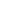   LỊCH CÔNG TÁC TUẦN NĂM HỌC 2023 - 2024TỪ 15/01/2024 ĐẾN NGÀY 21/01/2024ThứBuổiND công việc, thời gian, địa điểmPhân công nhiệm vụBGH trựcHai15/01S- TIết 1: Tổ chức Lễ Sơ kết HKI trong học sinh- Tiết 2: Tổ chức Lễ Sơ kết HKI trong HĐSP (phòng HĐ)- Thực hiện theo TKB HKII- Lớp trực tuần sáng: 6A5- 100% CBGV-NV có mặt đúng giờ, mặc đồng phục theo quy định, thực hiện đúng nhiệm vụ phân công- CBGV và HS toàn trường- GVCN và học sinh lớp 6A5Đ/c YếnHai15/01C- VP: Hoàn thành báo cáo Chuyển đổi số- Lớp trực tuần chiều: 6A6- 17h20: Bồi dưỡng học sinh yếu – môn Toán- Đ/c Hoài, Đ/c Thắng- GVCN và học sinh lớp 6A6- GV dạt theo pcĐ/c YếnBa16/01S- 7h15: Kiểm tra đầu giờ khối 9 – môn Văn- 9h15: Tập TD giữa giờ - Kiểm tra lớp 6A1- Tiết 4: Chuyên đề Toán – Đ/c Yến lớp 8A5- GV trông kiểm tra theo p/c- Đ/c Dung, Đ/c Đạo- Đ/c Yến và tổ nhóm CMĐ/c HoàiBa16/01C- VP: Chuyển quà ủng hộ Tết nhân ái về Hội CTĐ Quận LB- 17h20: Bồi dưỡng học sinh yếu khối 9 - Đ/c Thắng- GV dạy theo pcĐ/c HoàiTư17/01S- Hoàn thành đánh giá tháng 01/2024 trên phần mềm – Tổ trưởng đôn đốc tổ viên thực hiện- 100% CBGV-NVĐ/c HườngTư17/01C- VP: Nộp Đảng ủy phường:Phân công nhiệm vụ đầu nămKH kiểm tra năm 2024- Trong ngày: TTCM 3 tổ nộp bản tổng hợp đánh giá tháng 01/24 về BGH phụ trách- Đ/c Thắng- Đ/c: Q.Phương, Giang, HươngĐ/c HườngNăm18/01S- 7h15: Kiểm tra đầu giờ khối 9 – môn Toán- Nộp hồ sơ nâng lương trước thời hạn về PNV- 9h10: Tập TD giữa giờ - Kiểm tra lớp 6A2- GV trông kiểm tra theo p/c- Đ/c Hương KT- Đ/c Dung, Đ/c HưngĐ/c HoàiNăm18/01C- Hoàn thành công tác chuẩn bị Hội Xuân- 16h30: Gặp mặt HSG dự thi TP tại trường THCS Gia Thụy- 17h20: Bồi dưỡng học sinh yếu khối 9 - CBGV-NV thực hiện theo p/c- 2 học sinh: Đào Duy Bách 9A2, Lê Đức Anh 9A6- GV dạy theo pcĐ/c HoàiSáu19/01S- 8h: Tham dự Hội thảo CNTT tại trường THCS Nguyễn Gia Thiều- VP: Nộp báo cáo Tháng 1/24 về PGD- Trong ngày: Nhóm trưởng V-T-A khối 9 nộp đề kiểm tra đầu giờ (toàn bộ) của tuần tiếp theo về Đ/c Hường (để lưu và duyệt), Đ/c Thắng (để in sao đề)GV báo cáo tiết dạy chuyên đề của tuần tiếp theo về Đ/c Hường và Đ/c Thắng- Các Đ/c: Hoài, Thùy, Quý, Công- Đ/c ThắngNhóm trưởng V-T-A khối 9GV dạy tiết chuyên đề của tuần tiếp theoĐ/c YếnSáu19/01C- 13h30: Tổ chức Hội xuân 2024- 14h: Tham gia ngày hội CNTT- 15h: Tham dự tổng kết lớp Chính trị tại Trung tâm Chính trị quận Long Biên- 17h20: Bồi dưỡng học sinh yếu khối 9 - Lao động vệ sinh khử khuẩn: Lớp 8A1, 8A2- CBGV-NV thực hiện theo p/c- Các Đ/c: Hoài, Thùy, Thu, Công- Đ/c Tô Dung- GV dạy theo pc- GVCN và học sinh các lớp 8A1, 8A2Đ/c YếnBảy20/01S- 7h15: Kiểm tra đầu giờ khối 9 – môn Tiếng Anh- Tiết 1,2: Học CLB EYT Khối 6,7- Tham gia triển lãm Ngày hội CNTT cấp Quận- GV trông kiểm tra theo p/c- GV dạy theo pc- Các Đ/c: Hoài, Trang 86, Yến, Công và các GV theo danh sáchĐ/c HườngBảy20/01C- Tiết 1,2: Học CLB EYT Khối 8- GV dạy theo pcĐ/c HườngCN21/01S- Thi HSG cấp Thành phố tại trường THCS Gia Thụy- Đ/c My phụ tráchBV trựcCN21/01C- BV trựcBV trựcThượng Thanh, ngày 15 tháng 01 năm 2024HIỆU TRƯỞNG